PAPEL PICADO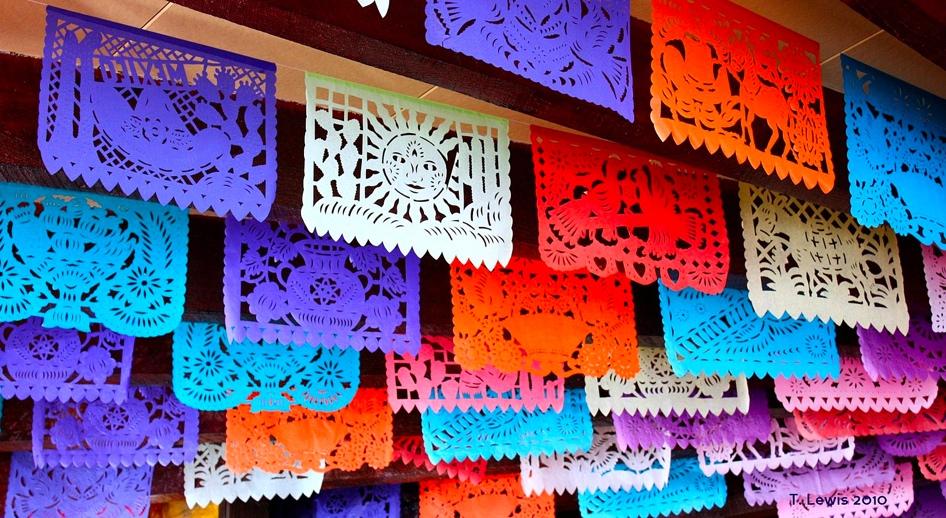 https://commons.wikimedia.org/wiki/File:Papel_picado_by_timlewisnm.jpgEl papel picado es una decoración usada en varias celebraciones mexicanas, incluyendo el día de los muertos. Estas decoraciones vienen en muchos colores y diseños1 diferentes. Representan el aire y también la unión de la vida y la muerte. 1 designCempasúchil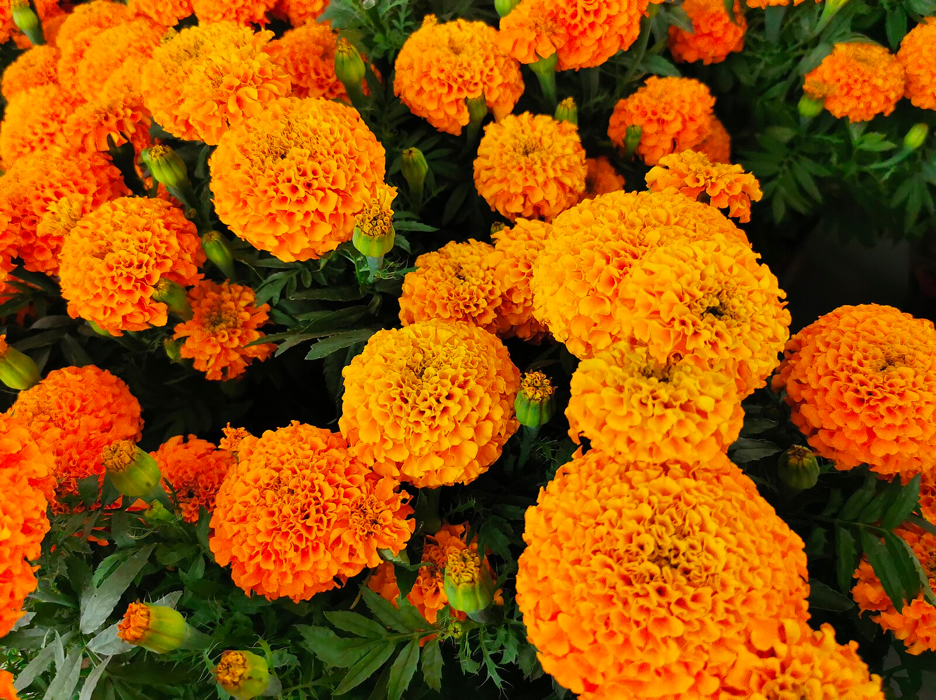 https://commons.wikimedia.org/wiki/File:Tagetes_erecta_mexicana_01.jpgEl cempasúchil es una flor anaranjada o amarilla que a veces se llama «la flor de muertos». Estas flores guían1 los espíritus a las ofrendas de sus familias con su olor y color. 1 guideFruta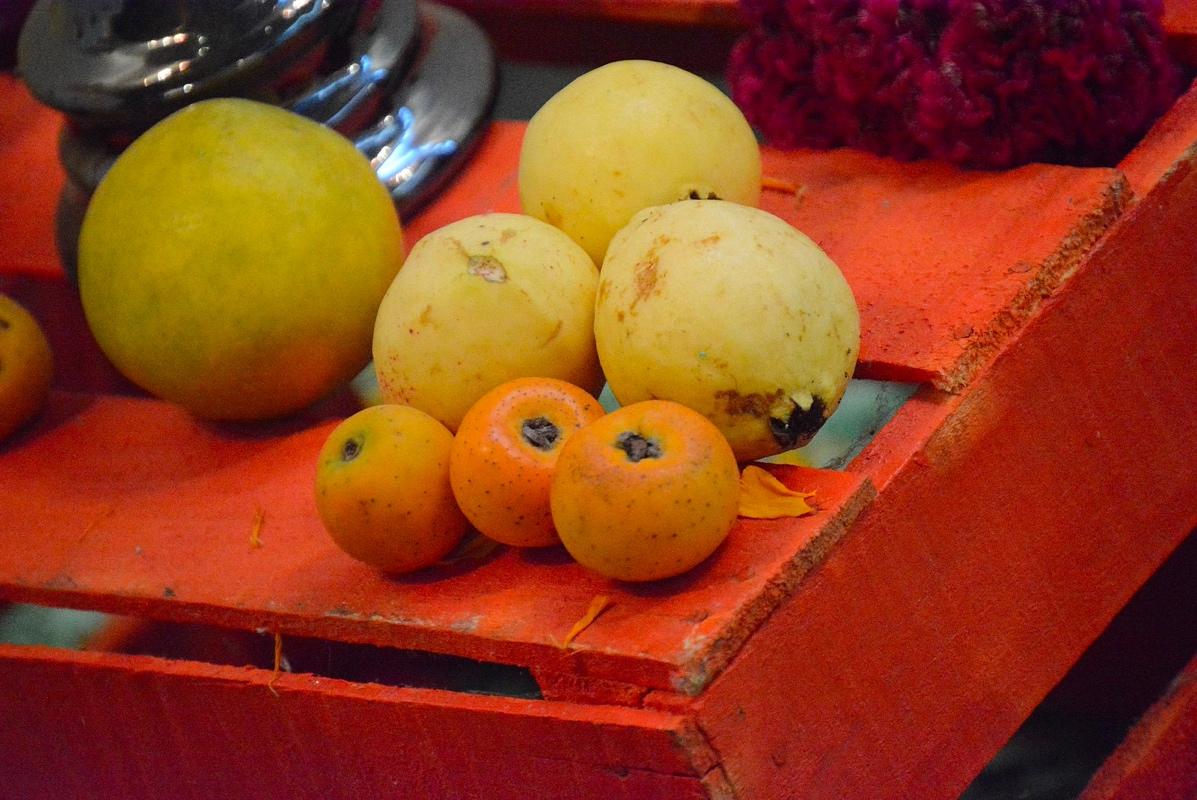 https://commons.wikimedia.org/wiki/File:Guayabas_y_tejocotes_en_ofrenda.jpg
También hay fruta en las ofrendas. Es una ofrenda para dar gracias a la Tierra1. Las frutas más comunes y tradicionales son guayabas, naranjas, tejocotes, jícama y manzanas. Muchas familias usan las frutas favoritas de sus muertos.1 EarthFrutahttps://commons.wikimedia.org/wiki/File:Guayabas_y_tejocotes_en_ofrenda.jpg
También hay fruta en las ofrendas. Es una ofrenda para dar gracias a la Tierra1. Las frutas más comunes y tradicionales son guayabas, naranjas, tejocotes, jícama y manzanas. Muchas familias usan las frutas favoritas de sus muertos.1 EarthPan de muerto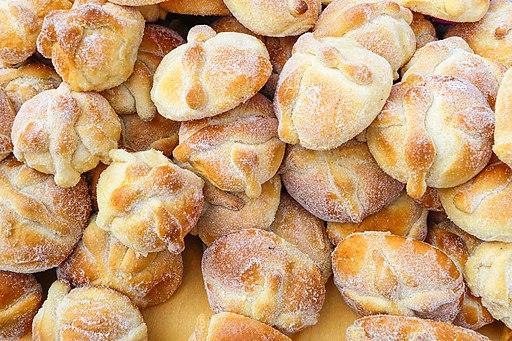 https://commons.wikimedia.org/wiki/File:MX_TV_TRADICIONAL_PAN_DE_MUERTO.jpgEl pan de muerto también está en el altar. Este pan está cubierto en azúcar. Tiene dos huesos2 hechos de pan cruzados. En algunos lugares la iglesia dice que representa el cuerpo de Cristo.1 bonesPan de muertohttps://commons.wikimedia.org/wiki/File:MX_TV_TRADICIONAL_PAN_DE_MUERTO.jpgEl pan de muerto también está en el altar. Este pan está cubierto en azúcar. Tiene dos huesos2 hechos de pan cruzados. En algunos lugares la iglesia dice que representa el cuerpo de Cristo.1 bonesPan de muertohttps://commons.wikimedia.org/wiki/File:MX_TV_TRADICIONAL_PAN_DE_MUERTO.jpgEl pan de muerto también está en el altar. Este pan está cubierto en azúcar. Tiene dos huesos2 hechos de pan cruzados. En algunos lugares la iglesia dice que representa el cuerpo de Cristo.1 bonesCalaveritas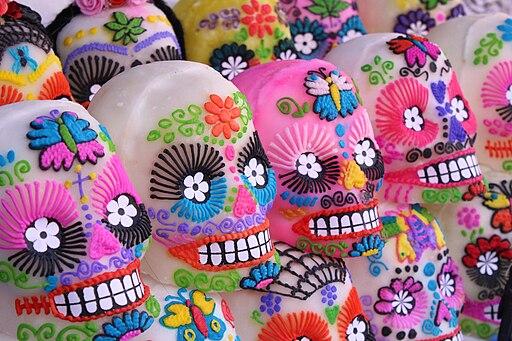 https://commons.wikimedia.org/wiki/File:Lo_dulce_de_la_muerte.jpgEstas calaveras están hechas con azúcar y se decoran con muchos colores. Las calaveritas representan a personas que están muertas. Se ponen las ofrendas para recordar que la muerte siempre está presente. Calaveritashttps://commons.wikimedia.org/wiki/File:Lo_dulce_de_la_muerte.jpgEstas calaveras están hechas con azúcar y se decoran con muchos colores. Las calaveritas representan a personas que están muertas. Se ponen las ofrendas para recordar que la muerte siempre está presente. Candelas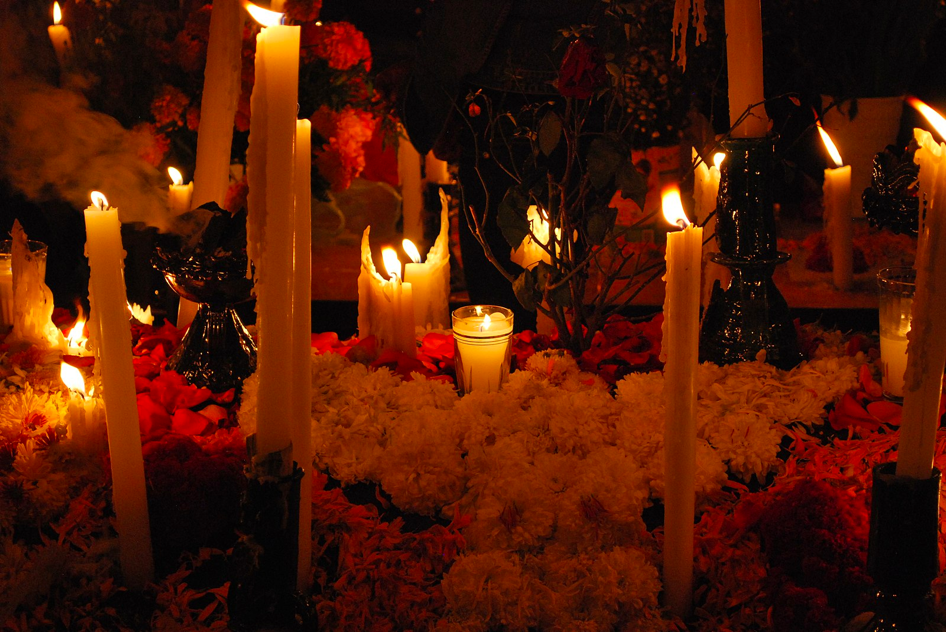 https://commons.wikimedia.org/wiki/File:Flores_y_velas_en_ofrenda_-_Mixquic_I.jpgLa luz de las candelas guía a los espíritus a sus familias. Representa la ascensión1 del espíritu, la fe y la esperanza. Hay candelas en las casas de la familia de los muertos y también en las tumbas.  1risingCandelashttps://commons.wikimedia.org/wiki/File:Flores_y_velas_en_ofrenda_-_Mixquic_I.jpgLa luz de las candelas guía a los espíritus a sus familias. Representa la ascensión1 del espíritu, la fe y la esperanza. Hay candelas en las casas de la familia de los muertos y también en las tumbas.  1risingCandelashttps://commons.wikimedia.org/wiki/File:Flores_y_velas_en_ofrenda_-_Mixquic_I.jpgLa luz de las candelas guía a los espíritus a sus familias. Representa la ascensión1 del espíritu, la fe y la esperanza. Hay candelas en las casas de la familia de los muertos y también en las tumbas.  1risingAgua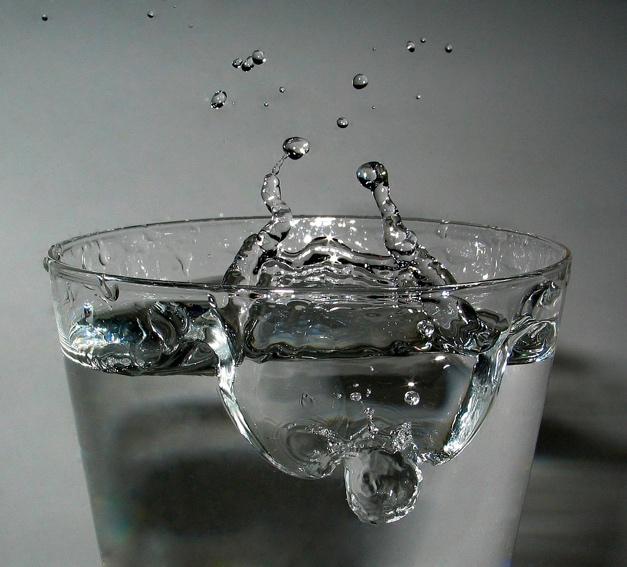 https://commons.wikimedia.org/wiki/File:2006-02-13_Drop-impact.jpgLos espíritus tienen sed después de su viaje y necesitan agua para darles fuerza. El agua representa la pureza del espíritu. Sal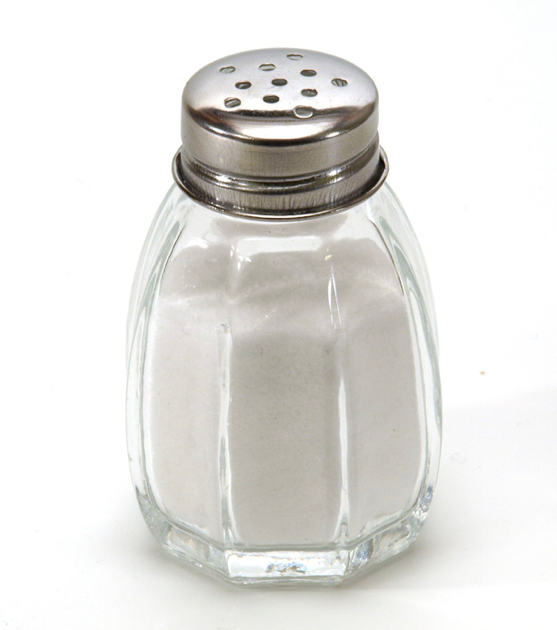 https://commons.wikimedia.org/wiki/File:Salt_shaker_on_white_background.jpgLa sal representa el elemento purificador. Es para que los espíritus estén fortificados y no se corrompan1.  1become corruptedSalhttps://commons.wikimedia.org/wiki/File:Salt_shaker_on_white_background.jpgLa sal representa el elemento purificador. Es para que los espíritus estén fortificados y no se corrompan1.  1become corruptedCopal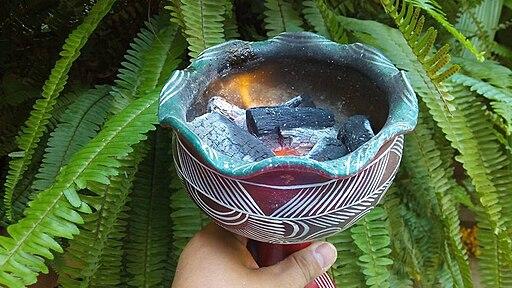 https://commons.wikimedia.org/wiki/File:Xantolo_9.jpgEl copal tiene una larga historia en los rituales. Es ceremonial y limpia a lugares de malos espíritus. El olor del copal ayuda a guiar a los espíritus.